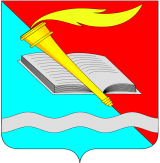 АДМИНИСТРАЦИЯ ФУРМАНОВСКОГО МУНИЦИПАЛЬНОГО РАЙОНА ПОСТАНОВЛЕНИЕ от ________________2020 						                  № _____________г. Фурманов О внесении изменений в постановление администрации Фурмановского муниципального района от 06.07.2017   № 818  «Об утверждении административного регламента предоставления муниципальной услуги  «Выдача администрацией Фурмановского муниципального района разрешений на строительство в случаях, предусмотренных Градостроительным кодексом Российской Федерации»В соответствии с внесенными изменениями в Градостроительный кодекс РФ Федеральным законом от 27.12.2019 №  472-ФЗ «О внесении изменений в градостроительный кодекс Российской Федерации и отдельные законодательные акты Российской Федерации, от 27.07.2010  № 210-ФЗ «Об организации предоставления государственных и муниципальных услуг», в целях повышения качества и доступности предоставляемых муниципальных услуг, руководствуясь Уставом Фурмановского муниципального района, администрация Фурмановского муниципального районап о с т а н о в л я е т:1.В Приложение № 1  к  постановлению  администрации Фурмановского муниципального района от 06.07.2017   № 818 «Об утверждении административного регламента предоставления муниципальной услуги  «Выдача администрацией Фурмановского муниципального района разрешений на строительство в случаях, предусмотренных Градостроительным кодексом Российской Федерации» внести следующие изменения:По тексту Приложения № 1В пункте 2.6.8. в первом абзаце слова « в срок не позднее трех рабочих дней со дня получения заявления  о выдаче разрешения на строительство» исключить.            1.2 В пункте 3.3.12. слова «шести рабочих дней» заменить на «пяти рабочих дней».            1.3 В пункте 4.2.4.4.слова «шести рабочих дней» заменить на «пяти рабочих дней».            1.4 В пункте 3.3.4.в третьем абзаце  слова « в срок не позднее трех рабочих дней со дня получения заявления о выдаче разрешения на строительство» исключить.            1.5 В пункте 4  четвертый абзац  дополнить новым предложением: «Разрешение на строительство выдается в форме электронного документа, подписанного электронной подписью, в случае, если это указано в заявлении о выдаче разрешения на строительство».             1.6 В пункте 2.4 в первом абзаце  слова «7 рабочих дней», во втором абзаце  слова «10 рабочих дней», в третьем абзаце  слова «7 рабочих дней» заменить словами «пять рабочих дней».              2. Настоящее постановление опубликовать в сборнике нормативных правовых актов «Вестник администрации Фурмановского муниципального района и Совета Фурмановского муниципального района» и разместить на официальном сайте Фурмановского муниципального района www.furmanov.su. 3. Настоящее постановление вступает в силу со дня его официального опубликования. 4. Контроль   за   исполнением  настоящего  постановления    возложить на заместителя главы администрации Фурмановского муниципального района  Клюева А.А..Глава Фурмановского муниципального района                                                                                  Р.А. СоловьевВ.Н. Чистяков2 14 76